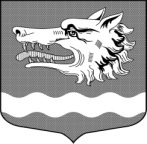 Администрация муниципального образования Раздольевское сельское поселениемуниципального образования Приозерский муниципальный район Ленинградской областиПОСТАНОВЛЕНИЕ27 сентября 2017 года                                                                                     № 161Об   установлении     средней   рыночной стоимости одного   квадратного   метра общей площади  жилья на четвертый квартал 2017 года по муниципальномуобразованию    Раздольевское   сельское   поселение муниципального         образования        Приозерский муниципальный   район    Ленинградской     области  	В целях обеспечения исполнения полномочий по приобретению жилья в муниципальный жилой фонд на территории муниципального образования Раздольевское сельское поселение,  в соответствии с Порядком определения средней  рыночной  стоимости одного квадратного метра общей площади жилья, приобретаемого в муниципальный жилищный фонд по муниципальному образованию Раздольевское сельское поселение, утвержденного постановлением администрации  муниципального образования Раздольевское сельское поселение области от 22.06.2016 года № 141 «Об утверждении Порядка определения средней рыночной стоимости одного квадратного метра общей площади жилья, приобретаемого в муниципальный жилищный фонд по муниципальному образованию Раздольевское сельское поселение», в соответствии с Уставом, администрация муниципального образования Раздольевское сельское поселение ПОСТАНОВЛЯЕТ:1.Установить среднюю рыночную стоимость одного квадратного метра общей площади жилья на четвертый квартал 2017 года по муниципальному образованию Раздольевское сельское поселение муниципального образования Приозерский муниципальный район Ленинградской в размере 45394 рублей (Приложение1).2.Контроль за исполнением распоряжения оставляю за собой.Глава администрации                                                                        А.Г.СоловьевСогласовано:Боброва В.Л.С.А.Потоцкая66-725Разослано: дело-3, отдел по жилищной политике -1.            Приложение 1к постановлению администрацииМО Раздольевское сельское поселениеот 27.09.2017 года № 161Расчет по определению средней рыночной стоимости  общейплощади жилья для определения размера субсидий1. По справке администрации МО Приозерский муниципальный район реализация по «Устойчивому развитию сельских территорий на 2014 – 2017 годы и на период до 2020 года» -  Попова А.В., 54,61 кв.м., 2351075,82 рублей, Долговязова Е.С. 56,06 кв.м., 2411984, 52 рублей; Ст. дог. = 43039 руб. 2. Ст. строй. = 45000 руб.3. Ст. стат. = 53708,50 руб.                                                                                       (первичный рынок - 53682, вторичный рынок - 53735)4. Ст. кредит. = 45275 руб. (по данным ОАО «ОблЖАИК»)Сведениязастройщиков, осуществляющих строительство и деятельность на территории МО Раздольевское сельское поселениена 4 квартал 2017 года5. Среднее значение 1 кв.м. общей площади жилья по МО Раздольевское сельское поселение (Ср. кв. м.):Ср. кв. м. = Ст.дог. ∙ 0, 92 + Ст. кредит. ∙ 0, 92 + Ст. стат. + Ст. строй.                                                                                                                                                      NКр. - коэффициент = 0,92 (выведен с учетом методики, утвержденной приказом Министерства регионального развития РФ от 12.04.2006 г. № 34)N = 4 (количество показателей, используемых при расчете)Ср.  кв. м.  = 43039 ∙ 0,92 + 45275  ∙ 0, 92 + 53708,50 + 45000  = 44989,35 руб.                                                                      	           4РАСЧЕТсредней рыночной стоимости одного квадратногометра общей площади жилья на 4 квартал 2017 года поМО Раздольевское сельское поселение для расчета субсидий(Ср. ст. кв. м.) в руб.Ср. ст. кв.м. = Ср. кв.м. ∙ К. дефл.К. дефл. – 100,9 дефлятор на очередной квартал (утвержденный Минэкономразвития России.)Ср. ст. кв.м. = 44989,35 ∙ 1,009 = 45394 руб.ЗастройщикиСтоимость 1 кв.м. в (руб.)ЗАО «Викинг»45000Средняя стоимость 1 кв.м.45000НазваниемуниципальногообразованияНормативно-правовойдокумент обустановлении среднейрыночнойстоимости   1кв. м. на 4 квартал 2017 г.(№, дата)Расчетные показателиРасчетные показателиРасчетные показателиРасчетные показателиРасчетные показателиРасчетные показателиНазваниемуниципальногообразованияНормативно-правовойдокумент обустановлении среднейрыночнойстоимости   1кв. м. на 4 квартал 2017 г.(№, дата)Ср.ст.кв. м.НазваниемуниципальногообразованияНормативно-правовойдокумент обустановлении среднейрыночнойстоимости   1кв. м. на 4 квартал 2017 г.(№, дата)Ср.ст.кв. м.Ср. кв. м.Ст. дог.Ст. кредит.Ст.стат.Ст.строй.РаздольевскоесельскоепоселениеПостановление главыадминистрацииМО № 161        от 27.09.2017 г4539444989,35430394527553708,5045000